Отчет
об исполнении предписания Департамента образования и  науки Чукотского автономного округа
от «15» октября 2019 г. № № 16/19-вп
Муниципальное бюджетное общеобразовательное учреждение «Центр образования села Инчоун»,
(наименование образовательной организации / органа управления образованием)рассмотрев предписание об устранении выявленных нарушений, информирует о принятых мерах, принятых во исполнение указанногопредписания.1. Предписание рассмотрено и обсуждено на заседании педагогического совета от 25 октября 2019 года протокол № 5(указывается педагогический совет, собрание трудового коллектива, совещания при руководителе и др.,дата проведения и номер протокола)
2. В связи с допущенными нарушениями привлечены к дисциплинарной ответственности (при необходимости):___________________________________________________________________________________________________
(указываются ФИО, должности работников, на которых наложены дисциплинарные взыскания)
3. В целях устранения выявленных нарушенийМуниципальное бюджетное общеобразовательное учреждение «Центр образования села Инчоун»____
(наименование образовательной организации / органа местного самоуправления)
выполнило следующее: Директор                               А.Я. Гейнц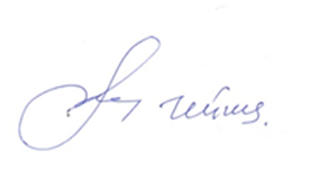 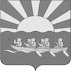 МУНИЦИПАЛЬНОЕ БЮДЖЕТНОЕ ОБЩЕОБРАЗОВАТЕЛЬНОЕ УЧРЕЖДЕНИЕ «ЦЕНТР ОБРАЗОВАНИЯ СЕЛА ИНЧОУН»689320, Чукотский автономный округ, Чукотский район, с. Инчоун, ул.Морзверобоев д.18Телефон (факс): 8(42736) 91 363E-mail: school_inchoun_6@mail.ruМУНИЦИПАЛЬНОЕ БЮДЖЕТНОЕ ОБЩЕОБРАЗОВАТЕЛЬНОЕ УЧРЕЖДЕНИЕ «ЦЕНТР ОБРАЗОВАНИЯ СЕЛА ИНЧОУН»689320, Чукотский автономный округ, Чукотский район, с. Инчоун, ул.Морзверобоев д.18Телефон (факс): 8(42736) 91 363E-mail: school_inchoun_6@mail.ruНачальнику Департамента образования и науки Чукотского автономного округаА.Г.Боленковуот «29» декабря 2019 г. №2на 16/19-вп от 15.10.2019 г.от «29» декабря 2019 г. №2на 16/19-вп от 15.10.2019 г.№
п/пОписание выявленных нарушений
(в соответствии с предписанием)Перечень мероприятий, проведенных с целью устранения выявленных нарушений.Реквизиты документов, подтверждающих
устранение нарушения1На официальном сайте проверенной организации в сети «Интернет», в подразделе «Основные сведения» специального раздела «Сведения об образовательной организации» отсутствует информация о режиме образовательной организации.Разработан и утвержден режим работы ОО приказ №3 от 31.08.19 по ЦО, согласован согласно Устава.На официальном  сайте https://school-inchoun.ru/ в разделе сведения об ОО (основные сведения) размещена информация о режиме работы ЦОприказ №3 от 31.08.19 по ЦО, принят П\С 31.08.19 протокол №12На официальном сайте проверенной организации в сети «Интернет», в подразделе «Документы» специального раздела «Сведения об образовательной организации» отсутствует копия коллективного договора. Продлено действие коллективного договора до конца 2019-20 уч. года принято решение о разработке нового  коллективного договора  На официальном  сайте https://school-inchoun.ru/ в разделе сведения об ОО (документы) размещена копия коллективного рудового договораприказ №3 от312.08.19 по ЦО3На официальном сайте проверенной организации в сети «Интернет», в подразделе «Образование» специального раздела «Сведения об образовательной организации» формы обучения неправомерно указано – индивидуальная (подлежит исключению), не соответствующая  части 2 статьи 17 Федерального закона от 29 декабря 2012 г.           № 273-ФЗ «Об образовании в Российской Федерации».На официальном  сайте https://school-inchoun.ru/ в разделе сведения об ОО (образование) внесены изменения соответственно требованиям 4На официальном сайте проверенной организации в сети «Интернет», в подразделе «Образовательные стандарты» специального раздела «Сведения об образовательной организации» отсутствует информация о федеральном государственном образовательном стандарте дошкольного образования с приложением его копии, вместе с тем размещена информация о федеральном государственном  образовательном стандарте основного общего образования, тогда как в соответствии с лицензией в образовательной организации МБОУ «ЦО с. Инчоун» не реализуется основная образовательная  программа основного общего образования.  На официальном  сайте https://school-inchoun.ru/ в разделе сведения об ОО (образовательные стандарты) размещен ФГОС ДОО   прилагается в представленных документах ФГОС  ООО  исключен.5Представленный во исполнение предписания Департамента от 28 декабря 2018 года  № 18/18-пл локальный нормативный акт Порядок оформления возникновения, приостановления и прекращения отношений между МБОУ  «Центр образования села Инчоун», обучающимися и  родителями несовершеннолетних обучающихся, утв. 20.11.2014 не утвержден локальным нормативным актом (приказом) образовательной организации, содержит нормы, не соответствующие статьям  53, 57, 60, 61 Федерального закона от 29 декабря 2012 г. № 273-ФЗ «Об образовании в Российской Федерации».локальный нормативный акт Порядок оформления возникновения, приостановления и прекращения отношений между МБОУ  «Центр образования села Инчоун», обучающимися и  родителями несовершеннолетних обучающихся утвержден локальным нормативным актом (приказом) образовательной организации, исправлен согласно замечаниям.документы в эл. Виде прилагаютсяприказ №3 от 31.08.19 по ЦО6Отсутствуют локальные нормативные акты по основным вопросам организации и осуществления образовательной деятельности МБОУ «ЦО с. Инчоун», в том числе регламентирующие режим занятий учащихся, порядок и основания перевода, отчисления обучающихся по основной общеобразовательной программе начального общего образования. локальные нормативные акты по основным вопросам организации и осуществления образовательной деятельности МБОУ «ЦО с. Инчоун», в том числе регламентирующие режим занятий учащихся, порядок и основания перевода, отчисления обучающихся по основной общеобразовательной программе начального общего образования приняты ОО и согласованы  согласно требованиям законодательствадокументы в эл. Виде прилагаютсяприказ №3 от 31.08.19 по ЦОПротокол №1заседания  педагогического совета МБОУ «ЦО с. Инчоун»От 31.08.2019 года Протокол заседания совета родителей МБОУ «Центр образования села Инчоун» №1 28.08.2019 г                                                7Отсутствуют (не представлены к проверке и не размещены на официальном сайте образовательной организации в сети «Интернет») локальные нормативные акты МБОУ «ЦО с. Инчоун», регламентирующие порядок оформления возникновения, приостановления и прекращения отношений между образовательной организацией и родителями (законными представителями) обучающихся и воспитанников;  порядок и основания отчисления обучающихся из образовательной организации МБОУ «ЦО с. Инчоун»;  локальный нормативный акт,  об утверждении образца и порядка выдачи справки об обучении или о периоде обучения в МБОУ «ЦО с. Инчоун». локальные нормативные акты МБОУ «ЦО с. Инчоун», регламентирующие порядок оформления возникновения, приостановления и прекращения отношений между образовательной организацией и родителями (законными представителями) обучающихся и воспитанников;  порядок и основания отчисления обучающихся из образовательной организации МБОУ «ЦО с. Инчоун»;  локальный нормативный акт,  об утверждении образца и порядка выдачи справки об обучении или о периоде обучения в МБОУ «ЦО с. Инчоун». Разработаны и утверждены согласно требованиям законодательства На официальном  сайте https://school-inchoun.ru/ в разделе сведения об ОО (документы-локальные акты) размещены документы.приказ №3 от 31.08.19 по ЦОПротокол №1заседания  педагогического совета МБОУ «ЦО с. Инчоун»От 31.08.2019 года Протокол заседания совета родителей МБОУ «Центр образования села Инчоун» №1 28.08.2019 г                                                8Образовательной организацией МБОУ «ЦО с. Инчоун» не представлены в Департамент  распорядительные акты (приказы) образовательной организации МБОУ «ЦО с. Инчоун» о зачислении детей на обучение по образовательным программам дошкольного образования.распорядительные акты (приказы) образовательной организации МБОУ «ЦО с. Инчоун» о зачислении детей на обучение по образовательным программам дошкольного образования прилагаются в эл. видеПриказы   №1 от31.08.17№1 от 31 08.18№ 01-08/107/2от 11.02. 2019 г.№3 от 12.01.18, 4  от 10.04.18 № 137от 27.08.199.Образовательной организацией МБОУ «ЦО с. Инчоун» не представлены в Департамент  распорядительные акты (приказы) образовательной организации МБОУ «ЦО с. Инчоун» о зачислении детей на обучение по образовательным программам начального общего образования.  распорядительные акты (приказы) образовательной организации МБОУ «ЦО с. Инчоун» о зачислении детей на обучение по образовательным программам начального общего образования. Представлены в эл. видеПриказы № 1А от 30.08.18№138 от 27.08.19№ 1 от 30.08.1710Образовательной организацией МБОУ «ЦО с. Инчоун» не представлены повторно к проверке распорядительные акты (приказы) образовательной организации МБОУ «ЦО с. Инчоун» об отчислении обучающихся. представлены повторно к проверке распорядительные акты (приказы) образовательной организации МБОУ «ЦО с. Инчоун» об отчислении обучающихся. Представлены в эл. видеПриказы№ 71 от 25 .05. 17№ 78. 2 от 25.05. 18№125 от от 24.05.1911Образовательной организацией МБОУ «ЦО с. Инчоун» не представлены повторно к проверке распорядительные акты (приказы) и иные документы организации, связанные с отчислением из МБОУ «ЦО с. Инчоун» в порядке перевода в другую образовательную организацию, а также с зачислением в проверяемую организацию обучающихся в порядке перевода.представлены повторно к проверке распорядительные акты (приказы) организации, связанные с отчислением из МБОУ «ЦО с. Инчоун» в порядке перевода в другую образовательную организацию, а также с зачислением в проверяемую организацию обучающихся в порядке перевода. Представлены в эл. видеПриказы № 148 от 24.09.19№№ 1-8 от 30.08.1712Образовательной организацией МБОУ «ЦО с. Инчоун» не представлены повторно к проверке документы, подтверждающие факт заключения после приема документов образовательной организацией МБОУ «ЦО с. Инчоун» договоров об образовании по образовательным программам дошкольного образования с родителями (законными представителями) ребенка. представлены повторно к проверке документы, подтверждающие факт заключения после приема документов образовательной организацией МБОУ «ЦО с. Инчоун» договоров об образовании по образовательным программам дошкольного образования с родителями (законными представителями) ребенка.Представлены к проверки скан-копии договоров с родителями за 2018,2019 гг.13Информация о распорядительных актах (приказы) МБОУ «ЦО с. Инчоун» о приёме на обучение в образовательную организацию по образовательным программам дошкольного образования в трехдневный срок после издания не размещаются на информационном стенде образовательной организации и на официальном сайте образовательной организации в сети Интернет На официальном  сайте https://school-inchoun.ru/ в разделе сведения об ОО (документы-локальные акты) размещены приказы МБОУ «ЦО с. Инчоун» о приёме на обучение в образовательную организацию по образовательным программам дошкольного образованияВыполнено.см . сайт ЦО.14На информационном стенде, на официальном сайте в сети «Интернет» не размещена примерная форма заявления о приёме на обучение по образовательным программам начального общего образования Интернет. Разработан обновленный образец заявления (с учетом изменния в законодательстве) Представлен в эл. видеНа официальном  сайте https://school-inchoun.ru/ в разделе сведения об ОО (документы-локальные акты) размещена примерная форма заявления о приёме на обучение по образовательным программам начального общего образованияприказ №3 от312.08.19 по ЦО15Образовательной организацией МБОУ «ЦО с. Инчоун» повторно не представлены к проверке в заявления родителей (законных представителей) о приёме обучающихся на обучение по образовательным программам дошкольного образования. представлены к проверке в заявления родителей (законных представителей) о приёме обучающихся на обучение по образовательным программам дошкольного образованияПредставлены к проверке в эл.виде скан –копии заявлений заявления родителей (законных представителей) о приёме обучающихся на обучение по образовательным программам дошкольного образования. за 2017,2018,2019 гг.16Образовательной организацией МБОУ «ЦО с. Инчоун» повторно не представлены  к проверке договоры об образовании по образовательным программам дошкольного образования, заключенные образовательной организацией с родителями (законными представителями) ребенка. представлены  к проверке договоры об образовании по образовательным программам дошкольного образованияПредставлены к проверке в эл. Виде ска-копии  договоров об образовании по образовательным программам дошкольного образования, заключенные образовательной организацией с родителями (законными представителями) ребенка, за 2017,2018,2019 гг.17Образовательной организацией МБОУ «ЦО с. Инчоун» повторно не представлены  в Департамент распорядительные акты (приказы) о приеме лиц на обучение по образовательным программам дошкольного образования. представлены  приказы  о приеме лиц на обучение по образовательным программам дошкольного образования.Приказ №4 от 09.04.18№ 2 от 11.02.19№3 от 12.01.18№ 137 От 27.08.19И др.18Образовательной организацией МБОУ «ЦО с. Инчоун» повторно не представлены   к проверке заявления родителей (законных представителей) о приёме обучающихся на обучение по образовательным программам начального общего образования, не представлены к проверке распорядительные акты (приказы) о приеме лиц на обучение в организацию или для прохождения промежуточной аттестации (при наличии) –  в  нарушение  части 8  статьи 93 Федерального закона от 29 декабря 2012 г. № 273-ФЗ «Об образовании в Российской Федерации», части 2 статьи 25, части 5 статьи 11 Федерального закона от 26 декабря 2008 г. № 294-ФЗ «О защите прав юридических лиц и индивидуальных предпринимателей при осуществлении государственного контроля (надзора) и муниципального контроля».представлены   заявления родителей (законных представителей) о приёме обучающихся на обучение по образовательным программам начального общего образования, представлены распорядительные акты (приказы) о приеме лиц на обучение в организацию.См.  документыПриказ № 1 от 30.08.2017№ 1а от 30 .08.18№ 138 от 27.08.201919Образовательной организацией МБОУ «ЦО с. Инчоун» повторно не представлены   к проверке договоры об образовании по образовательным программам дошкольного образования (обязательное требование); договоры об образовании по образовательным программам начального общего, основного общего образования (при наличии). представлены   договоры об образовании по образовательным программам дошкольного образования; договоры об образовании по образовательным программам начального общего образованияПредставлены к проверке в эл. Виде ска-копии  договоров об образовании по образовательным программам дошкольного образования, договоры об образовании по образовательным программам начального общего, основного общего образования заключенные образовательной организацией с родителями (законными представителями) ребенка, за 2017,2018,2019 гг.20Разработанный во исполнение предписания локальный нормативный акт образовательной организации - Положение о формах обучения в муниципальном бюджетном общеобразовательном учреждении «Центр образования села Инчоун», утвержденное приказом МБОУ «ЦО с. Инчоун» от 11.01.2019 г. № 85 носит описательный характер, не регулирует деятельность МБОУ «ЦО с. Инчоун» по рассматриваемому вопросу, носит ограничительный характер и не позволяет реализовать права родителей (законных представителей) обучающихся на выбор формы получения образования ребёнка в семейной форме, предусмотренные пунктом 1 части 3 статьи 44 Федерального закона от 29 декабря 2012 г. № 273-ФЗ «Об образовании в Российской Федерации», не регламентирует деятельность образовательной организации по  реализации данного права. Положение о формах обучения исправлено, приведено в соответствие с требованиями законодательство, принято и утверждено.приказ №3 от312.08.19 по ЦОПротокол №1заседания  педагогического совета МБОУ «ЦО с. Инчоун»От 31.08.2019 года Протокол заседания совета родителей МБОУ «Центр образования села Инчоун» №1 28.08.2019 г21Локальный нормативный акт  - Положение о комиссии по урегулированию споров между участниками  образовательных отношений в МБОУ «Центр образования села Инчоун», утвержденное приказом МБОУ «ЦО с. Инчоун» от 11.01.2019 г. № 85.1, рассмотренное и принятое на заседании педагогического совета МБОУ «ЦО с. Инчоун» (Протокол заседания педсовета) от 11.01.2019 № 7 –  принят без учета мнения советов родителей (родительского комитета, собрания родителей и т.п.) Положение о комиссии по урегулированию споров между участниками  образовательных отношений исправлено.  Принято с  учетом  мнения совета родителей приказ №3 от312.08.19 по ЦОПротокол №1заседания  педагогического совета МБОУ «ЦО с. Инчоун»От 31.08.2019 года Протокол заседания совета родителей МБОУ «Центр образования села Инчоун» №1 28.08.2019 г22Не разработаны (отсутствуют)  локальные акты об утверждении состава комиссии по урегулированию споров между участниками образовательных отношений, протоколы заседаний комиссии, решения комиссии   локальный акт  об утверждении состава комиссии по урегулированию споров между участниками образовательных отношений принят и представлен к проверке в эл. Виде.Приказ № 4 от 31 08.19 23Образовательной организацией МБОУ «ЦО с. Инчоун»  повторно не представлены документы, свидетельствующие о бесплатном предоставлении в пользование на время получения образования учебников и учебных пособий, а также учебно-методических материалов, средств обучения и воспитания. Представлены в эл виде документы, свидетельствующие о бесплатном предоставлении в пользование на время получения образования учебников и учебных пособий, а также учебно-методических материалов, средств обучения и воспитания.приказ №3 от312.08.19 по ЦОПротокол №1заседания  педагогического совета МБОУ «ЦО с. Инчоун»От 31.08.2019 года Протокол заседания совета родителей МБОУ «Центр образования села Инчоун» №1 28.08.2019 г24Образовательной организацией МБОУ «ЦО с. Инчоун» повторно не представлен  локальный нормативный акт, устанавливающий порядок пользования учебниками и учебными пособиями обучающимися, осваивающими учебные предметы, курсы, дисциплины (модули) за пределами федеральных государственных образовательных стандартов и (или) получающими платные образовательные услуги (при наличии). представлен  локальный нормативный акт (положение), устанавливающий порядок пользования учебниками и учебными пособиями.Платные образовательные услуги ЦО не предоставляетприказ №3 от312.08.19 по ЦОПротокол №1заседания  педагогического совета МБОУ «ЦО с. Инчоун»От 31.08.2019 года Протокол заседания совета родителей МБОУ «Центр образования села Инчоун» №1 28.08.2019 г25Представленное  во исполнение   предписания Положение о порядке пользования объектами инфраструктуры муниципального бюджетного общеобразовательного учреждения «Центр образования села Инчоун»  не утверждено локальным нормативным актом образовательной организации. Положение о порядке пользования объектами инфраструктуры утверждено локальным нормативным актом образовательной организацииприказ №3 от312.08.19 по ЦО26Образовательной организацией МБОУ «ЦО с. Инчоун» повторно не представлено к проверке решение соответствующего коллегиального органа управления образовательной организации МБОУ «ЦО с. Инчоун»  (протокол педсовета МБОУ «ЦО с. Инчоун») о принятии локального нормативного акта об утверждении учебного плана, расписаний организации непосредственно образовательной деятельности воспитанников проверяемой организации.    представлено к проверке решение соответствующего коллегиального органа управления образовательной организации (протокол педсовета МБОУ «ЦО с. Инчоун») о принятии локального нормативного акта об утверждении учебного плана, расписаний организации Протокол П\С №1 от 31 08. 201927Образовательной организацией МБОУ «ЦО с. Инчоун» повторно  не представлен локальный нормативный акт МБОУ «ЦО с. Инчоун», регламентирующий режим занятий воспитанников.   представлен локальный нормативный акт МБОУ «ЦО с. Инчоун», регламентирующий режим занятий воспитанников.   Положение о режиме занятий утвержено приказ №3 от312.08.19 по ЦО28Образовательной организацией МБОУ «ЦО с. Инчоун» повторно не представлены к проверке локальные нормативные акты МБОУ «ЦО с. Инчоун», определяющие сроки, форму проведения самообследования, состав лиц, привлекаемых для его проведения, а также отчеты о самообследовании образовательной организации за 3 года, предшествующих проверке. представлены локальные нормативные акты МБОУ «ЦО с. Инчоун», определяющие сроки, форму проведения самообследования, состав лиц, привлекаемых для его проведения, а также отчеты о самообследовании образовательной организации за 3 года, Приказ № 99 от « 22».декабря  2018Отчеты о самообследовании 29Образовательной организацией МБОУ «ЦО с. Инчоун» повторно не представлены к проверке распорядительные акты организации о создании аттестационной комиссии, о проведении аттестации, содержащие, в том числе, список работников организации, подлежащих аттестации, график проведения аттестации; протоколы заседания аттестационной комиссии.  Представлены распорядительные акты организации о создании аттестационной комиссии, о проведении аттестации, содержащие, в том числе, список работников организации, подлежащих аттестации, график проведения аттестации; протоколы заседания аттестационной комиссии.П Р И К А З №4630Образовательной организацией МБОУ «ЦО с. Инчоун» повторно не представлены к проверке копии аттестационных листов (выписки из протоколов аттестационной комиссии об аттестации на соответствие занимаемой должности) педагогических работников образовательной организации. представлены копии аттестационных листов (выписки из протоколов аттестационной комиссии об аттестации на соответствие занимаемой должности) педагогических работниковПредставлены в виде скан-копий аттестационных листов педагогических работников ЦО. за проверяемый период.Приказ ЦОс. Инчоун  №48 от 02.12.2016, положение об аттестации на соответствие занимаемой должности. Выписки из протоколов от 20 11 .2019 протоколы заседания школьной аттестационной комиссии от 30.09.2019 приказ ЦО  от 06.09.2019 №230/3-2019 график прохождения аттестации работниками31Образовательной организацией МБОУ «ЦО с. Инчоун» повторно не представлен к проверке график прохождения курсов повышения квалификации педагогических работников проверяемой организации представлен график прохождения курсов повышения квалификации педагогических работниковПредставлен к проверке уточненный план –график курсовой переподготовки на 2020, и за период 2017-21 г.32Образовательной организацией МБОУ «ЦО с. Инчоун» не представлены документы, подтверждающие прохождение курсов повышения квалификации Эттывекет Лолита Игоревна, педагога организатора; в отношении Лоскутовой Татьяны Алексеевны (музыкальный руководитель) предоставлена пояснительной записка из которой следует, что Лоскутова Т.А. находится в декретном отпуске с 11.2017 по 2020 г., однако  локальный правовой акт (приказ МБОУ «ЦО с. Инчоун»), подтверждающий факт нахождения Лоскутовой Т.А. в декретном отпуске и/или отпуске по уходу ха ребенком до 3-х лет не предоставлен представлены документы (приказ об окончании курсовой подготовки), подтверждающие прохождение курсов повышения квалификации Эттывекет Лолита Игоревна, педагога организаторалокальный правовой акт (приказ МБОУ «ЦО с. Инчоун»), подтверждающий факт нахождения Лоскутовой Т.А. в декретном отпуске и/или отпуске по уходу ха ребенком до 3-х лет  предоставлен.См документы скан-копия приказа № 115/1 от 18.04.2018, 131 12.08.2019приказ 01-03/55 от 26.04.2017 по ГАУ ДПО ЧИРО и ПК